در نهی از ذکر گفتن در کوچه و بازارحضرت بهاءاللهاصلی فارسی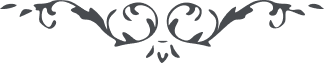 کتاب گنجينه حدود و احکام باب پنجاه و پنجم –   صفحه 342باب پنجاه و پنجمدر نهی از ذکر گفتن در کوچه و بازاردر کتاب مستطاب اقدس ميفرمايند قوله تعالی:
"ليس لأحد ان يحرّک لسانه امام النّاس اذ يمشی فی الطّرق و الأسواق بل ينبغی لمن اراد الذّکر ان يذکر فی مقام بُنِيَ لذکر اللّه او فی بيته هذا اقرب بالخلوص و التّقوی کذلک اشرقت شمس الحکم من افق البيان طوبی للعاملين."  (بند ۱۰۸)